Итоговое занятие по математике в старшей группе по теме: «Числа и цифры 1-4. Замкнутые и незамкнутые ломаные линии.Цель: Закрепить представление детей о числе и цифре 4, составе числа 4, замкнутых и незамкнутых ломаных линиях.Задачи:Воспитательные:Воспитывать у детей доброе, чуткое отношение к окружающим, мотивировать детей на оказание помощи в трудной ситуации.Развивающие: Развивать мыслительные операции: анализ, синтез, сравнение. Развивать внимание, память. Тренировать зрительную и слуховую память.Обучающие: Закрепить умение соотносить цифры 1-4 с количеством, закрепить формирование понятия о составе числа 4. Продолжить формирование вычислительных навыков, закрепить представление о линиях.Демонстрационный материал: конверт с письмом, ковер – поляна, «зимнее окно»(ломаные замкнутые и незамкнутые линии, размер полватмана), треугольник музыкальный, ключи – картинки, корзинка для ключей, записки с заданиями от злого волшебника.Раздаточный материал: цветы с точками и цифрами, карточки с листьями, карточки с цифрами, примеры с математическими примерами.Предварительная работа: чтение сказки В.Даля «Старик – Годовик», беседа по содержанию сказки, беседа о временах года; знакомство с числом и цифрой 4, составом числа 4; знакомство с замкнутыми и незамкнутыми ломаными линиями.Ход занятия:Введение в игровую ситуацию.Воспитатель вносит в группу конверт.- Ребята, сегодня с утра сорока принесла письмо. Здесь написано «д/с  № 144. Группа «Ласточка». Как вы думаете - это нам?- Да!- В конверте письмо! Вы хотите узнать, что там написано?- Да!- Прочитаем письмо?- Прочитаем!Воспитатель читает письмо.« Ребята! Злой волшебник заточил меня в хрустальном дворце. Двери закрыл на 4 замка, а ключи от замков злой волшебник спрятал в 4-х временах года. Помогите! Найдите ключи и освободите меня!                                                                          Старик – Годовик»- Ребята, а кто такой Старик – Годовик?- Добрый волшебник. Махнет рукавом и наступит весна, лето, осень, зима. Волшебник, который меняет времена года.- Ребята, а что будет, если мы не освободим Старика – Годовика?- Не наступит другое время года.- А сейчас какое время года?- Весна.- Но она может и не наступить, если мы не поможем. Вы хотите помочь Старику – Годовику и найти ключи?- Да, хотим!- Сколько ключей мы должны найти?- 4.- А сколько времен года мы должны обойти, чтобы найти ключи?- 4.- Какие это времена года?- Зима, весна, лето, осень.- Вы готовы?- Да!- Тогда отправляемся в путь. Вставайте в круг, беритесь за руки. Закрываем глаза и говорим волшебные слова: «Один, два, три, четыре…»2.  Игровая деятельность.Звучит запись «Лето».- Ребята, вы догадались, в какое время года мы попали?- Мы попали в лето!- Как вы догадались?- Поют птицы, летают шмели.- А какие еще признаки лета вы знаете?- Тепло, светит солнце, много цветов.- Ребята, посмотрите, сколько цветов на этой лужайке. Ой, кажется, здесь злой волшебник оставил нам записку!«Если вы правильно найдете каждому цветку пару, то получите первый ключ».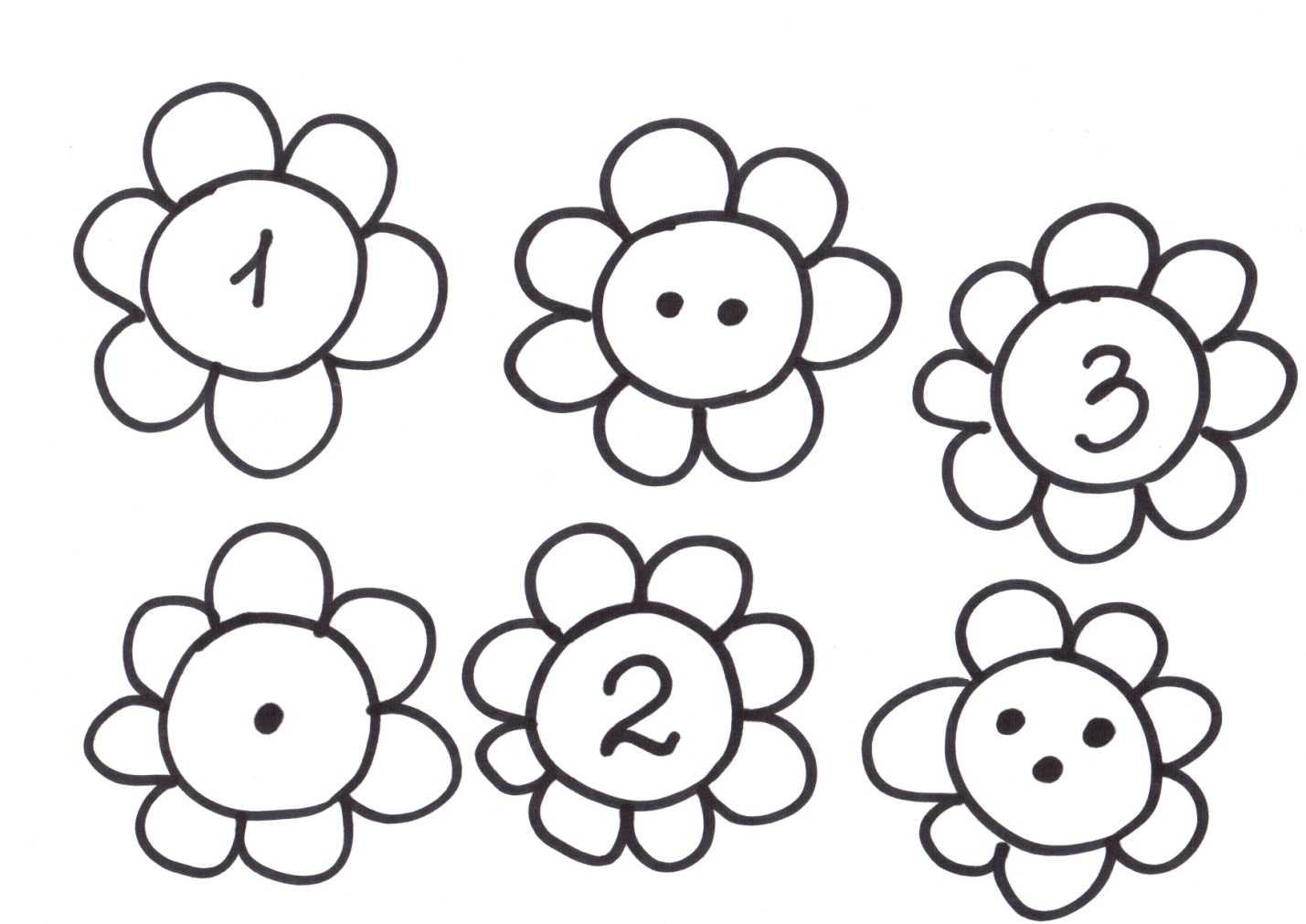 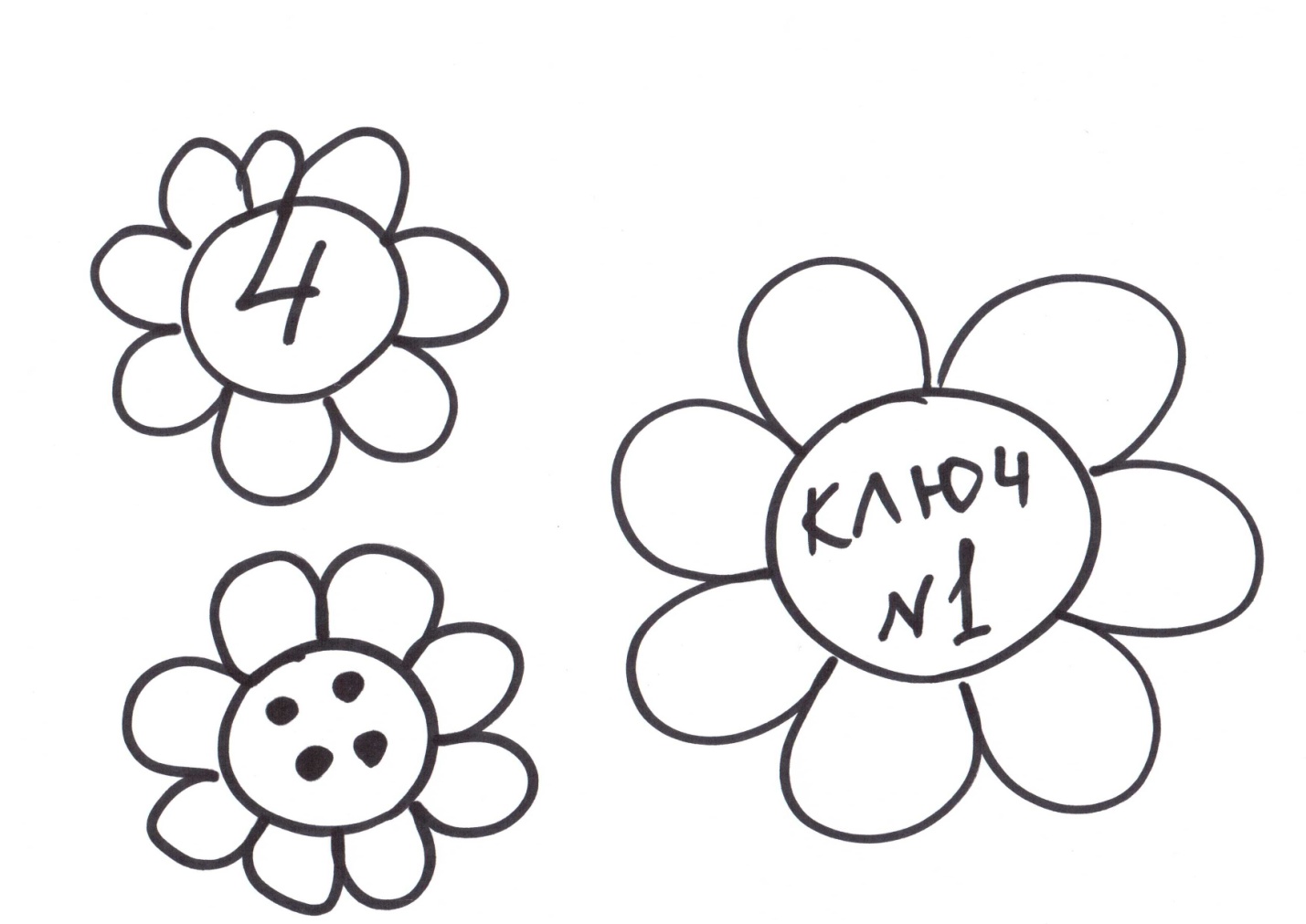 - Молодцы! Справились с заданием. А вот и первый ключ. Давайте положим его в корзинку, чтобы не потерять по дороге.- Ребята! Нам надо спешить! Отправляемся дальше. Встали в круг, взялись за руки, закрыли глаза. Говорим волшебные слова: «Один, два, три, четыре…»Звучит запись «Осень»- Ребята, в какое время года мы попали?- В осень.- Как вы догадались?- Идет дождь!- А какие еще признаки осени вы знаете?- Серое небо, холодно, дует холодный ветер, деревья сбрасывают листву.- Ребята, злой волшебник приготовил нам еще одно испытание. Послушайте, что написано в записке: «Сосчитайте, сколько листочков упало с дерева, и правильно запишите пример. Тогда получите 2-ой ключ»- Чем мы запишем пример?- Цифрами.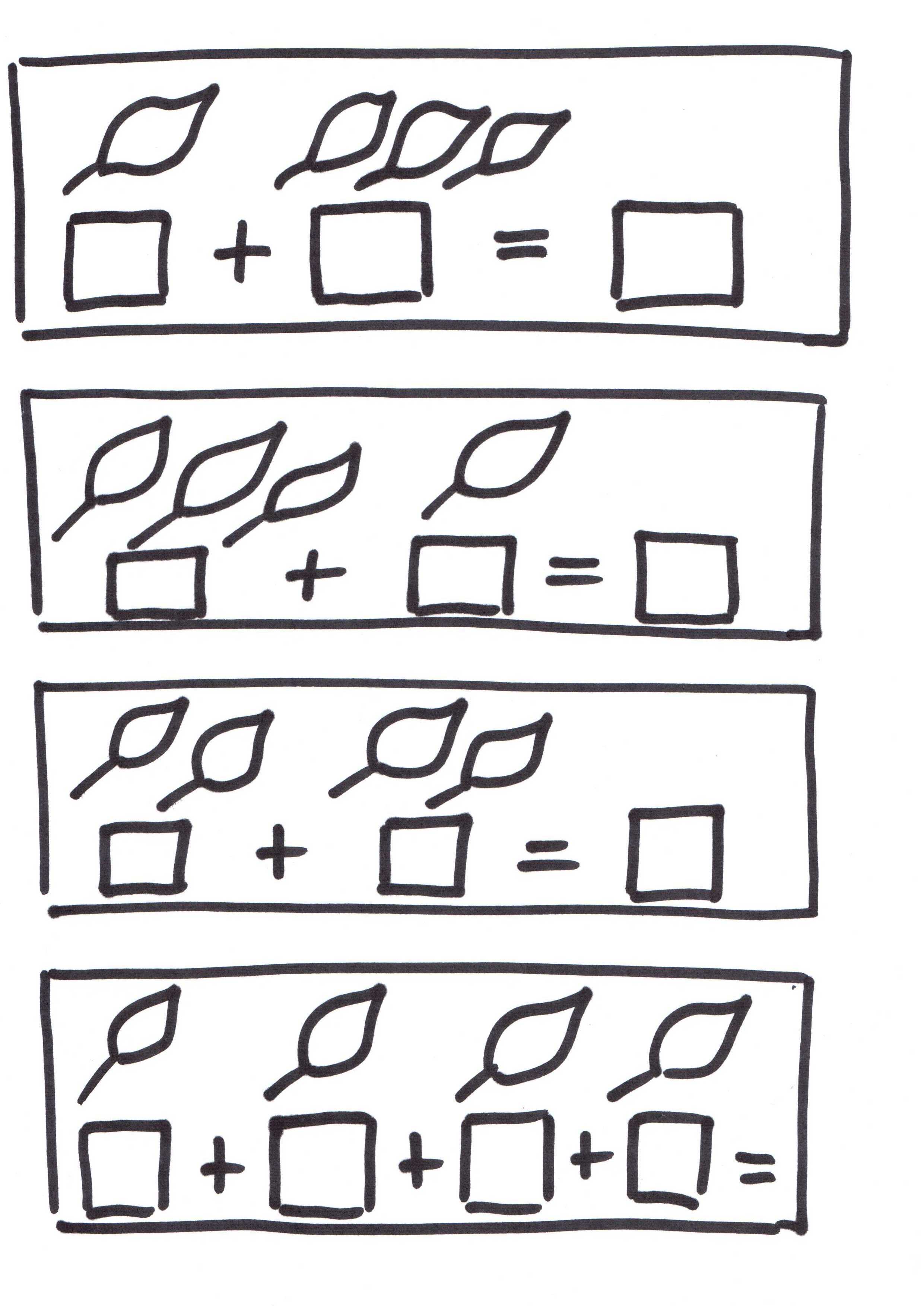 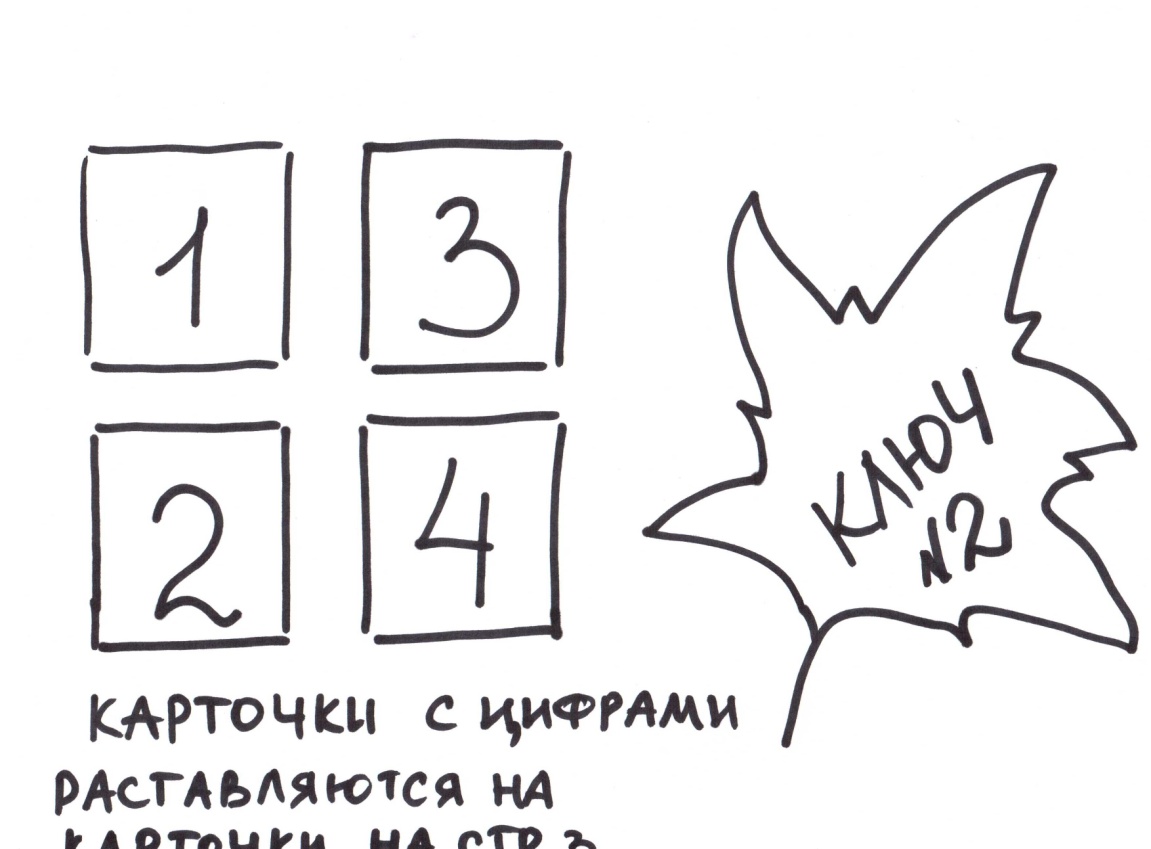 - Молодцы! Справились с заданием! Получайте 2-ой ключ.- Ребята, сколько ключей мы уже нашли?- 2.- А сколько осталось найти?- 2.- Тогда отправляемся в путь! Встаем в круг, беремся за руки, закрываем глаза. Говорим волшебные слова: «Один,  два, три, четыре…»Звучит запись «Зима».- Ребята, в какое время года мы попали?- В зиму.- Как вы это поняли?- Воет ветер, вьюга шумит.- А какие еще признаки зимы вы знаете?- Идет снег, на улице холодно. На окнах появляются узоры.- Правильно. Ребята, посмотрите зимнее окно. Оно все в узорах, да не простых. А вот и записка с заданием: « Найдите в зимних узорах замкнутые и незамкнутые ломаные линии. Справитесь, получите 3-й ключ».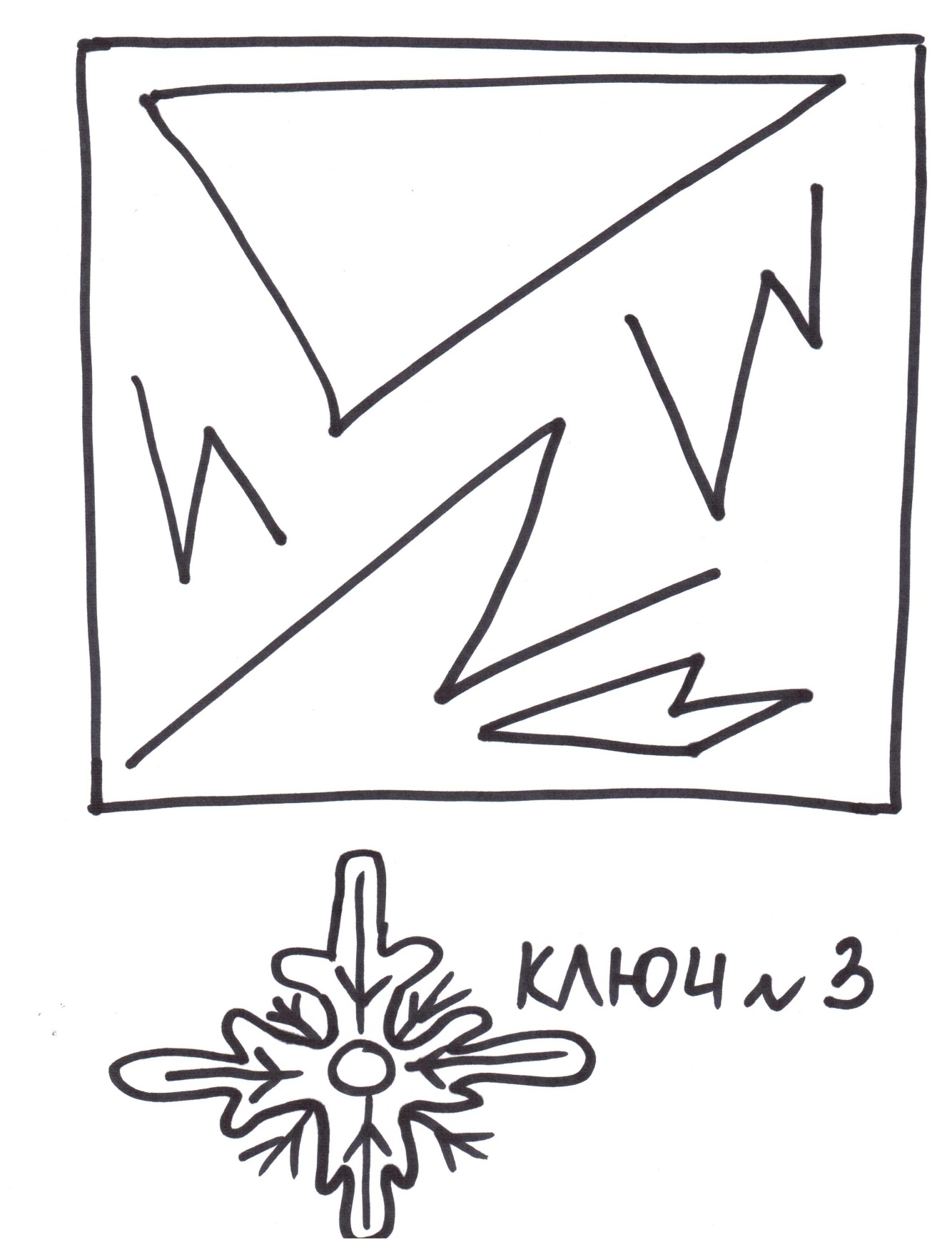 - Молодцы! А вот и 3-й ключ. Положим его в корзинку.- Отправляемся в путь. Сколько ключей нам осталось найти?- 1!- Для чего мы ищем ключи?- Чтобы освободить Старика – Годовика.Встали в круг, взялись за руки, закрыли глаза. «Один, два, три, четыре…»Звучит запись «Весна».- В какое время года мы попали?- В весну.- Как вы догадались?- Журчат ручьи, слышна капель.- А какие еще признаки весны вы знаете?- Становится теплее, прилетают перелетные птицы, появляются проталины.- Ребята, а вот записка от злого волшебника. «Сосчитайте капельки и найдите правильную математическую запись ритма. Выполните задание получите 4-ый ключ».- Давайте послушаем капель с закрытыми глазами.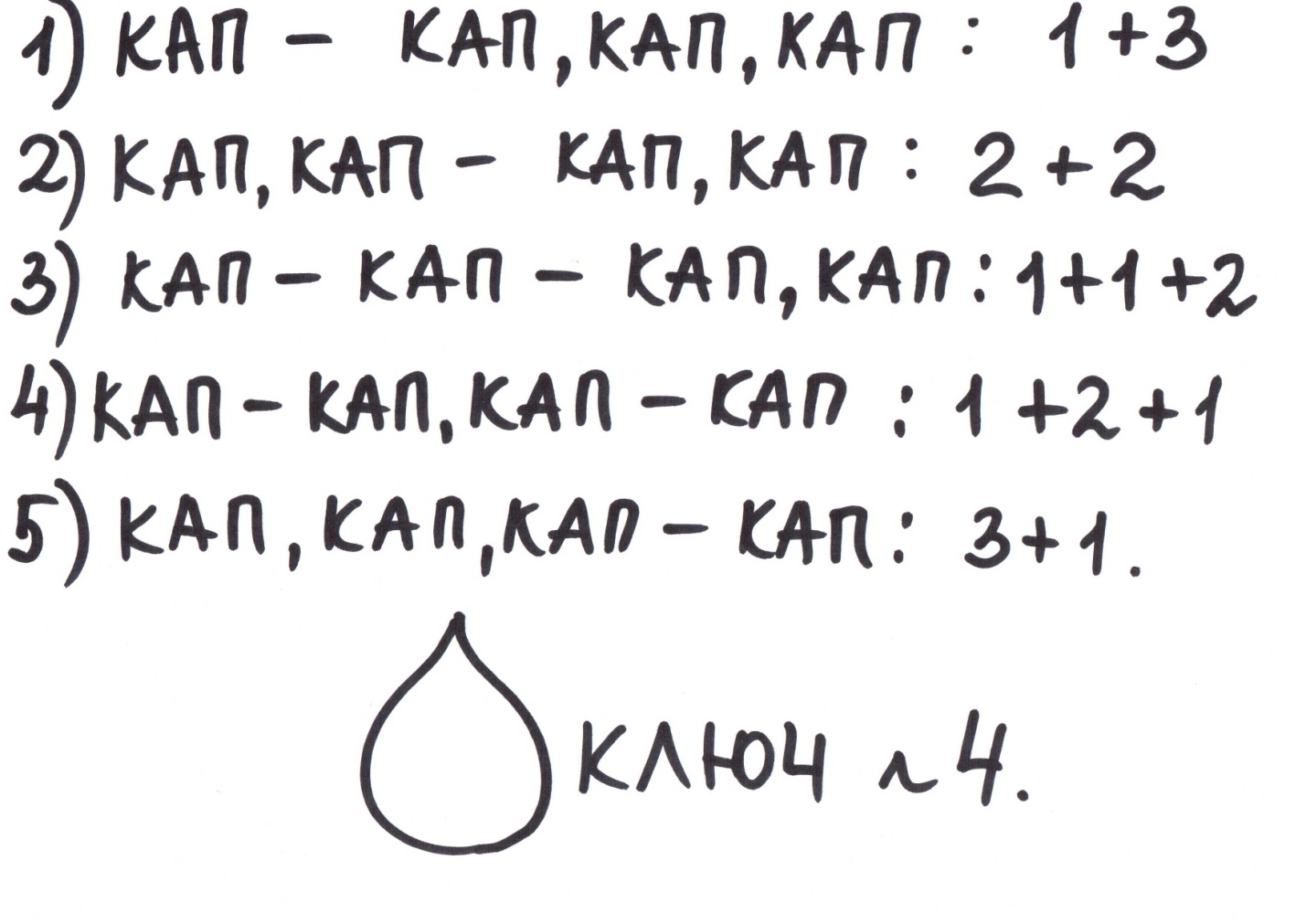 - Молодцы! Получайте 4-ый ключ.- Ребята, мы собрали все ключи?- Да!- Давайте проверим. Пересчитывают ключи вместе с воспитателем.- Пора возвращаться домой! Взялись за руки, закрыли глаза. Чтобы вернуться, мы должны сосчитать от 1 до 4 в обратном порядке. «Четыре, три, два, один…»- Открыли глаза. Вот мы и вернулись домой с ключами. А кто же отнесет эти ключи Старику – Годовику и освободит его?- Мы!- Но мы не знаем туда дороги.- ?- А кто принес нам письмо?- Сорока.- Пусть она отнесет ключи и освободит Старика – Годовика!- Ребята, где мы сегодня путешествовали?- Кому помогали?- Почему мы смогли помочь?